REPUBLIKA HRVATSKAMINISTARSTVO POLJOPRIVREDEOBRAZAC ZA PRIJAVU ZA SUFINANCIRANJE NABAVKE MATERIJALA ZA POSTAVLJANJE DVOSTRUKIH OGRADA U UZGOJIMA IZVORNIH PASMINA SVINJA KOJE SE DRŽE NA OTVORENOM ZA 2019. GODINU PO JAVNOM POZIVU KLASA: 402-07/19-01/01(obrazac popuniti korištenjem računala)Osnovni podaci o prijavitelju: U slučaju netočnih podataka isplata neće biti moguća.Podaci o prijavi:							                           ______________________________________________ 	                ime i prezime te potpis prijavitelja   Mjesto i datum: _____________________________Ime i prezime prijaviteljaAdresa prijaviteljaOIB prijaviteljaJIBGIKG podnositelja prijaveAdresa gospodarstva (ulica, broj, poštanski broj i naziv mjesta)Telefon/mobitelE – mailPoslovna banka (naziv)Broj žiro-računa (IBAN)Ukupni troškovi za nabavku materijala (zbroj ukupnih troškova prema priloženim računima)Broj(evi) računa koji se prilažuIznos vlastitih sredstavakn%Iznos za koji se podnosi prijava kn%Površina koja je ograđena dvostrukom ogradomNajveći broj životinja koji se može držati na ograđenoj površiniOpis i količina nabavljenog materijala (vrsta ograde, dužina/površinaKoličina kupljenih električnih pastirakomkom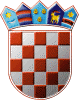 